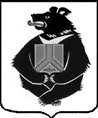 СОВЕТ ДЕПУТАТОВ СРЕДНЕУРГАЛЬСКОГО СЕЛЬСКОГО ПОСЕЛЕНИЯ Верхнебуреинского муниципального районаХабаровского краяРЕШЕНИЕ28.11.2023 № 39с.Средний УргалО проекте решения Совета депутатов Среднеургальского сельского поселения «О внесении изменений в устав Среднеургальского сельского поселения Верхнебуреинского муниципального района Хабаровского края»В целях приведения устава Среднеургальского сельского поселения Верхнебуреинского муниципального района Хабаровского края в с требованиями Федерального закона от 06.10.2003 № 131-ФЗ «Об общих принципах организации местного самоуправления в Российской Федерации», Федерального закона от 04.08.2023 № 420-ФЗ «О внесении изменений в Федеральный закон «Об общих принципах организации местного самоуправления в Российской Федерации», статью 44 Федерального закона «Об общих принципах организации публичной власти в субъектах Российской Федерации», Федерального закона от 04.08.2023 № 449-ФЗ «О внесении изменений в отдельные законодательные акты Российской Федерации», Федерального закона от 04.08.2023 № 469-ФЗ "О внесении изменений в Федеральный закон "О природных лечебных ресурсах, лечебно-оздоровительных местностях и курортах", отдельные законодательные акты Российской Федерации и признании утратившими силу отдельных положений законодательных актов Российской Федерации", Совет депутатов Среднеургальского сельского поселения  Верхнебуреинского муниципального района Хабаровского края РЕШИЛ:1. Утвердить проект решения Совета депутатов Среднеургальского сельского поселения Верхнебуреинского муниципального района «О внесении изменений в устав Среднеургальского сельского поселения Верхнебуреинского муниципального района Хабаровского края», (приложение 1).2. Контроль за исполнением настоящего решения возложить на председателя Совета депутатов Н.С.Левина.3. Настоящее решение вступает в силу после его официального опубликования (обнародования).Председатель Совета депутатов				         Н.С.ЛевинаГлава сельского поселения					         Н.С.ЛевинаПроектСОВЕТ ДЕПУТАТОВСРЕДНЕУРГАЛЬСКОГО СЕЛЬСКОГО ПОСЕЛЕНИЯ Верхнебуреинского муниципального районаХабаровского краяРЕШЕНИЕот__________ 2020 № с.Средний УргалО ВНЕСЕНИИ ИЗМЕНЕНИЙ В УСТАВ СРЕДНЕУРГАЛЬСКОГО СЕЛЬСКОГО ПОСЕЛЕНИЯ ВЕРХНЕБУРЕИНСКОГО МУНИЦИПАЛЬНОГО РАЙОНА ХАБАРОВСКОГО КРАЯВ целях приведения устава Среднеургальского сельского поселения Верхнебуреинского муниципального района Хабаровского края в с требованиями Федерального закона от 06.10.2003 № 131-ФЗ «Об общих принципах организации местного самоуправления в Российской Федерации», Федерального закона от 04.08.2023 № 420-ФЗ «О внесении изменений в Федеральный закон «Об общих принципах организации местного самоуправления в Российской Федерации», статью 44 Федерального закона «Об общих принципах организации публичной власти в субъектах Российской Федерации», Федерального закона от 04.08.2023 № 449-ФЗ «О внесении изменений в отдельные законодательные акты Российской Федерации», Федерального закона от 04.08.2023 № 469-ФЗ "О внесении изменений в Федеральный закон "О природных лечебных ресурсах, лечебно-оздоровительных местностях и курортах", отдельные законодательные акты Российской Федерации и признании утратившими силу отдельных положений законодательных актов Российской Федерации", Совет депутатов Среднеургальского сельского поселения  Верхнебуреинского муниципального района Хабаровского края РЕШИЛ:1. Принять изменения в Устав Среднеургальского сельского поселения Верхнебуреинского муниципального района Хабаровского края, принятый решением Совета депутатов Среднеургальского сельского поселения Верхнебуреинского муниципального района Хабаровского края от 14.06.2005 № 15 (зарегистрирован Главным управлением Министерства юстиции Российской Федерации по Хабаровскому краю и Еврейской автономной области 03 ноября 2005 года RU 275053062005001), согласно приложению к настоящему решению.2. Обеспечить направление настоящего решения в 15-дневный срок со дня его принятия в Главное управление Министерства юстиции Российской Федерации по Хабаровскому краю и Еврейской автономной области для государственной регистрации.3. Направить сведения о дате и об источнике официального опубликования (обнародования) настоящего решения в течение 10 дней после его официального опубликования (обнародования) в Главное управление Министерства юстиции Российской Федерации по Хабаровскому краю и Еврейской автономной области.4. Настоящее решение вступает в силу после его государственной регистрации в Главном управлении Министерства юстиции Российской Федерации по Хабаровскому краю и Еврейской автономной области и официального опубликования (обнародования) в Вестнике нормативных правовых актов Среднеургальского сельского поселения Верхнебуреинского муниципального района Хабаровского края.Председатель Совета депутатов                                                   Н.С.ЛевинаГлава сельского поселения                                                            Н.С.ЛевинаПриложение к  проекту решения Совета депутатовСреднеургальского сельского поселения от 00.00.000 №0О ВНЕСЕНИИ ИЗМЕНЕНИЙВ УСТАВ СРЕДНЕУРГАЛЬСКОГО СЕЛЬСКОГО ПОСЕЛЕНИЯ ВЕРХНЕБУРЕИНСКОГО МУНИЦИПАЛЬНОГО РАЙОНА ХАБАРОВСКОГО КРАЯВнести в Устав Среднеургальского сельского поселения Верхнебуреинского муниципального района Хабаровского края, следующие изменения:1.1. пункт 7 части 1  статьи 6 (Полномочия органов местного самоуправления муниципального района) изложить в следующей редакции: 7) осуществление международных и внешнеэкономических связей в соответствии с федеральным законом от 06.10.2003 № 131-ФЗ; 1.2 Статью 24 Устава дополнить частью 9.2.1. следующего содержания:«9.2.1. Депутат Совета депутатов  сельского поселения освобождается от ответственности за несоблюдение ограничений и запретов, требований о предотвращении или об урегулировании конфликта интересов и неисполнение обязанностей, установленных Федеральным законом от 06.10.2003 № 131-ФЗ «Об общих принципах организации местного самоуправления в Российской Федерации» и другими федеральными законами в целях противодействия коррупции, в случае, если несоблюдение таких ограничений, запретов и требований, а также неисполнение таких обязанностей признается следствием не зависящих от него обстоятельств в порядке, предусмотренном частями 3 - 6 статьи 13 Федерального закона от 25.12.2008 № 273-ФЗ «О противодействии коррупции».».1.3 Статью 30 Устава дополнить частью 11.2. следующего содержания:«11.2. Глава сельского поселения освобождается от ответственности за несоблюдение ограничений и запретов, требований о предотвращении или об урегулировании конфликта интересов и неисполнение обязанностей, установленных Федеральным законом от 06 октября 2003 года «Об общих принципах организации местного самоуправления в Российской Федерации» и другими федеральными законами в целях противодействия коррупции, в случае, если несоблюдение таких ограничений, запретов и требований, а также неисполнение таких обязанностей признается следствием не зависящих от него обстоятельств в порядке, предусмотренном частями 3 - 6 статьи 13 Федерального закона от 25 декабря 2008 года № 273-ФЗ «О противодействии коррупции».».1.4 Дополнить Устав главой 7.1 следующего содержания:«Глава 7.1. Международные и внешнеэкономические связи органов местного самоуправления1.5 Статья 56.1 Полномочия органов местного самоуправления в сфере международных и внешнеэкономических связей1. Международные и внешнеэкономические связи осуществляются органами местного самоуправления в целях решения вопросов местного значения по согласованию с органами государственной власти Хабаровского края в порядке, установленном законом Хабаровского края.2. К полномочиям органов местного самоуправления в сфере международных и внешнеэкономических связей относятся:1) проведение встреч, консультаций и иных мероприятий в сфере международных и внешнеэкономических связей с представителями государственно- территориальных, административно-территориальных и муниципальных образований иностранных государств;2) заключение соглашений об осуществлении международных и внешнеэкономических связей органов местного самоуправления с органами местного самоуправления иностранных государств;3) участие в деятельности международных организаций в сфере межмуниципального сотрудничества в рамках полномочий органов, созданных специально для этой цели;4) участие в разработке и реализации проектов международных программ межмуниципального сотрудничества;5) иные полномочия в сфере международных и внешнеэкономических связей органов местного самоуправления в соответствии с международными договорами Российской Федерации, федеральными законами, иными нормативными правовыми актами Российской Федерации и законами Хабаровского края.Статья 56.2. Соглашения об осуществлении международных и внешнеэкономических связей органов местного самоуправления1. В целях решения вопросов местного значения органы местного самоуправления заключают соглашения об осуществлении международных и внешнеэкономических связей с органами местного самоуправления иностранных государств по согласованию с высшим исполнительным органом Хабаровского края, на территории которого расположено соответствующее муниципальное образование, в порядке, определяемом Хабаровского края.2. Регистрация органами государственной власти Хабаровского края соглашений об осуществлении международных и внешнеэкономических связей органов местного самоуправления Хабаровского края осуществляется в порядке, определяемом законом Хабаровского края, и является обязательным условием вступления таких соглашений в силу.3. Подписанные соглашения об осуществлении международных и внешнеэкономических связей органов местного самоуправления подлежат опубликованию (обнародованию) в порядке, предусмотренном для опубликования (обнародования) муниципальных правовых актов.Статья 56.3. Информирование об осуществлении международных и внешнеэкономических связей органов местного самоуправленияГлава Среднеургальского сельского поселения ежегодно до 15 января информирует уполномоченный орган государственной власти Хабаровского края в установленном указанным органом порядке об осуществлении международных и внешнеэкономических связей органов местного самоуправления поселения и о результатах осуществления таких связей в предыдущем году.Статья 56.4. Перечень соглашений об осуществлении международных и внешнеэкономических связей органов местного самоуправления1. Сельское поселение формирует перечень соглашений об осуществлении международных и внешнеэкономических связей органов местного самоуправления поселения в порядке, определённом высшим исполнительным органом Хабаровского края. В такой перечень включаются все соглашения об осуществлении международных и внешнеэкономических связей органов местного самоуправления поселения, в том числе соглашения, утратившие силу.2. Глава Среднеургальского сельского поселения ежегодно до 15 января направляет в уполномоченный орган государственной власти Хабаровского края перечень соглашений об осуществлении международных и внешнеэкономических связей органов местного самоуправления поселения, включая в него соглашения, заключённые и утратившие силу в предыдущем году. В случае, если такой перечень направляется впервые, в него включаются все соглашения об осуществлении международных и внешнеэкономических связей органов местного самоуправления поселения, в том числе соглашения, утратившие силу.».